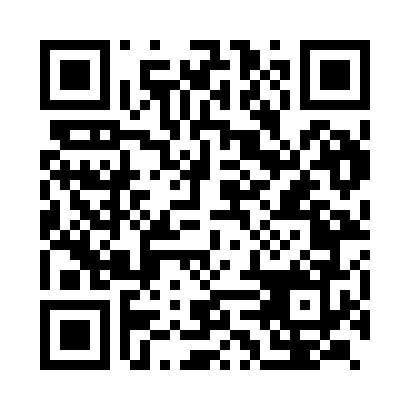 Prayer times for Kanhangad, Kerala, IndiaWed 1 May 2024 - Fri 31 May 2024High Latitude Method: One Seventh RulePrayer Calculation Method: University of Islamic SciencesAsar Calculation Method: HanafiPrayer times provided by https://www.salahtimes.comDateDayFajrSunriseDhuhrAsrMaghribIsha1Wed4:566:1012:274:516:447:582Thu4:556:0912:274:516:447:583Fri4:556:0912:274:526:447:594Sat4:546:0812:264:526:447:595Sun4:546:0812:264:526:457:596Mon4:536:0812:264:526:458:007Tue4:536:0712:264:536:458:008Wed4:526:0712:264:536:458:009Thu4:526:0712:264:536:468:0110Fri4:516:0712:264:546:468:0111Sat4:516:0612:264:546:468:0112Sun4:516:0612:264:546:468:0213Mon4:506:0612:264:546:468:0214Tue4:506:0512:264:556:478:0215Wed4:496:0512:264:556:478:0316Thu4:496:0512:264:556:478:0317Fri4:496:0512:264:556:478:0418Sat4:486:0512:264:566:488:0419Sun4:486:0412:264:566:488:0420Mon4:486:0412:264:566:488:0521Tue4:486:0412:264:576:488:0522Wed4:476:0412:264:576:498:0623Thu4:476:0412:264:576:498:0624Fri4:476:0412:274:586:498:0625Sat4:476:0412:274:586:508:0726Sun4:466:0412:274:586:508:0727Mon4:466:0412:274:586:508:0828Tue4:466:0412:274:596:508:0829Wed4:466:0412:274:596:518:0830Thu4:466:0312:274:596:518:0931Fri4:466:0312:275:006:518:09